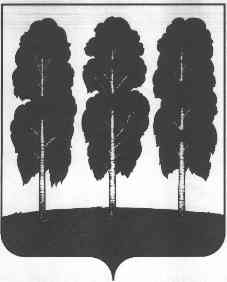 АДМИНИСТРАЦИЯ БЕРЕЗОВСКОГО РАЙОНАХАНТЫ-МАНСИЙСКОГО АВТОНОМНОГО ОКРУГА – ЮГРЫРАСПОРЯЖЕНИЕот 24.08.2023  				   	                                                        № 609-рпгт. БерезовоО признании утратившим силу муниципального правового актаадминистрации Березовского района В целях приведения муниципального правового акта администрации Березовского района в соответствие с действующим законодательством:1. Признать утратившим силу распоряжение администрации Березовского района от 10.06.2022 № 393-р «Об утверждении публичной декларации о результатах реализации мероприятий муниципальной программы «Цифровое развитие Березовского района».2. Разместить настоящее распоряжение на официальном веб-сайте органов местного самоуправления Березовского района.	3. Настоящее распоряжение вступает в силу после его подписанияГлава района 									      П. В. Артеев